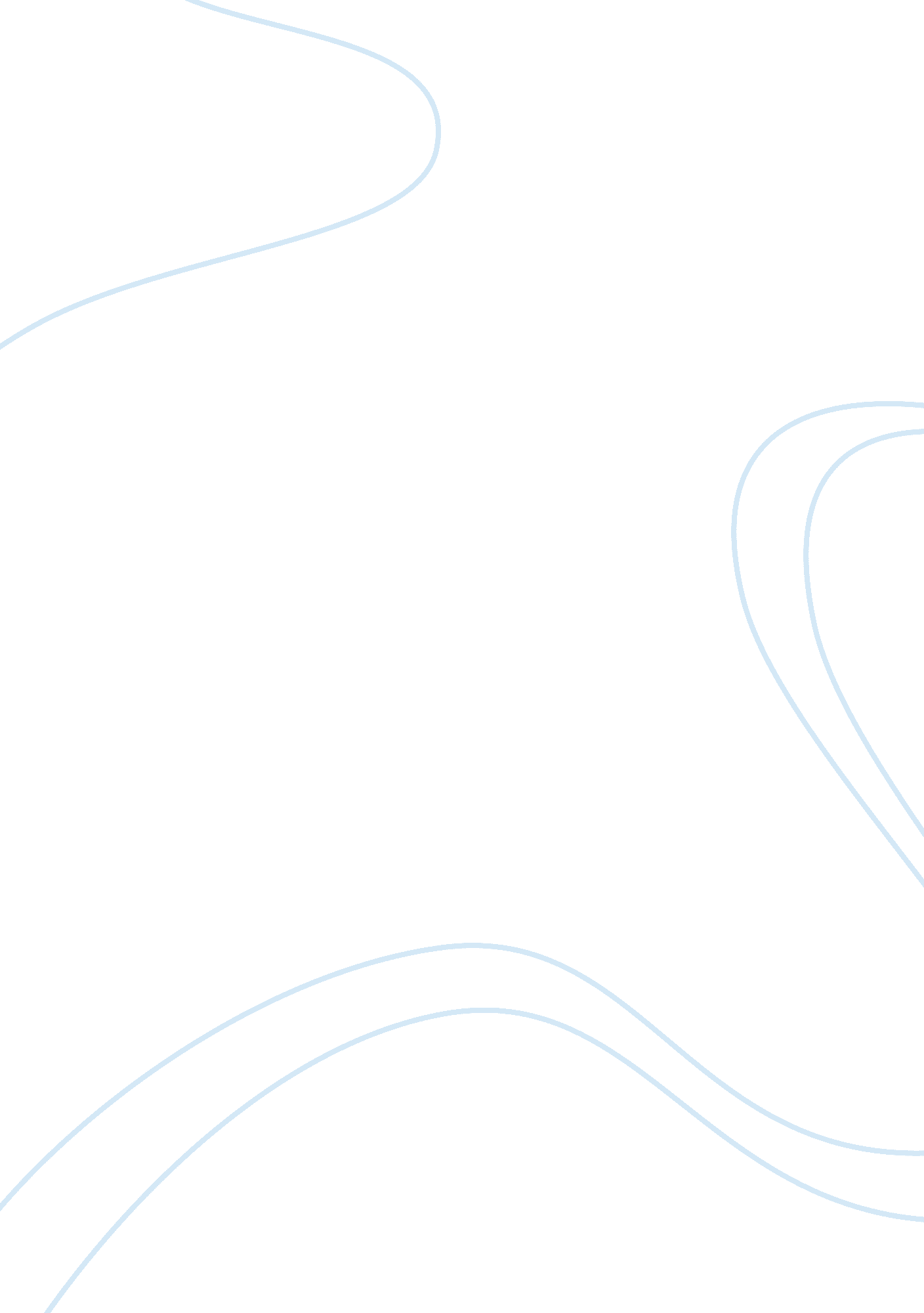 Will you sign the constitutionLaw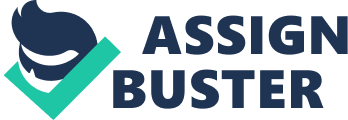 Will You Sign the Constitution? If one takes a critical look at the US constitution, a question then comes to mind: Would I have signed this constitution if I was given this grand opportunity. The answer is actually no. Looking back in time, I realize that this constitution has not really lived up to its billing as a document that seals the freedom of all Americans not minding their color and ethnicity. The fact remains that, America actually remained more divided than unified after the signing of the US constitution and there is no real yardstick to measure the extent at which an American would define his freedom. Thus, on the fact that the US constitution did not achieve its aim, I would not sign this constitution as there are some flaws in the US constitution that some Americans are actually using against their fellow Americans on the issue of slavery due to the comprises in the constitution (Levinson, 2006). 
If I had been in Independence Hall on September 17, 1787, I would have endorsed the US constitution. The reason for my resolve to endorse the constitution is not far-fetched. The fact that, I was opportune as one of the few elites to set America on the path of freedom is enough factor that would propel me to endorse this constitution. Though, this may seem rather sentimental, but the fact of the matter is that, I would be happy to be part of the people that would create a country that dwells on the ideals of freedom of equality. Thus, if I was in Independence Hall on the 17th of September, 1787, I would have endorsed this constitution. 


Reference 
Levinson, S. (2006). Our Undemocratic Constitution: Where the Constitution Goes Wrong (And 
How We the People Can Correct It. New York: Oxford University Press. 